021Afr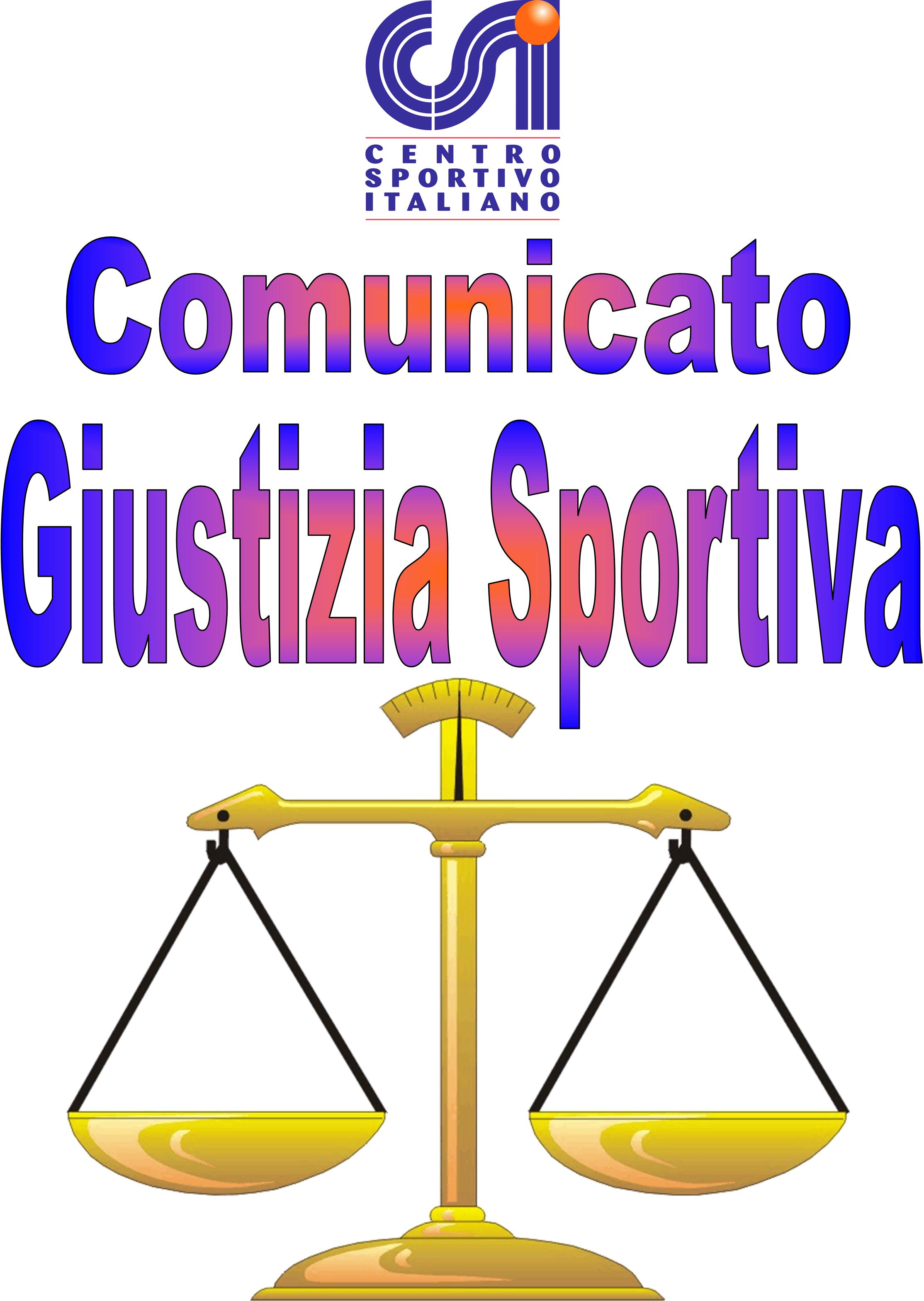 Comunicato Ufficiale nr. 35 – DATA 08 – 05 - 2017                                     Calcio a 5 Terni LeagueRISULTATI CALCIO A 5SERIE APROVVEDIMENTI DISCIPLINARI CALCIO A 5 SERIE ACARTELLINO AZZURRONominativo:                                                                                                    SocietàGIOCATORI AMMONITINominativo:                                                                                                      SocietàStefano Caromani                                                                                       Caffè VillagloriSamuele Arienzo                                                                                         White DevilsGIOCATORI ESPULSINominativo:                                 turni di squalifica                                        SocietàSERIE B GIR.ASERIE B GIR. BPROVVEDIMENTI DISCIPLINARI CALCIO A 5 SERIE BAmmenda di € 50,00 ; Partita Persa A Tavolino con il risultato di 0 – 6 e un punto di penalizzazione in classifica generale alla società  “Vinitaly Futsal”  Per Ritiro dal campo Ingiustificato della squadra durante la gara   ( ART. 77 ).Ammenda di € 50,00 ; Partita Persa A Tavolino con il risultato di 6 - 0 e un punto di penalizzazione in classifica generale alla società  “ F.C POV Cesure “ per mancata presentazione senza sufficiente preavviso.CARTELLINO AZZURRONominativo:                                                                                                                       SocietàGIOCATORI AMMONITINominativo:                                                                                                      SocietàMario Nobili                                                                                                New TeamGIOCATORI ESPULSINominativo:                                 turni di squalifica                                        SocietàMattia Carlini                                            2                                                  Vinitaly Futsal( Espressioni offensive nei confronti del giudice di gara).Alessio Bertoldo                                        2                                                   Vinitaly Futsal( Espressioni offensive nei confronti del giudice di gara).                                                                   SERIE C GIR. ASERIE C GIR. BPROVVEDIMENTI DISCIPLINARI CALCIO A 5 SERIE CCARTELLINO AZZURRONominativo:                                                                                                    SocietàGIOCATORI AMMONITINominativo:                                                                                                      SocietàMirko Innocenti                                                                                    New Terni UnitedFrancesco Provvedi                                                                                 You PontGaetano Medici                                                                                        KospeaLorenzo Calzoni                                                                                       KospeaMatteo Arca                                                                                              Torre Orsina Conad ArcaClaudio Sabbatucci                                                                                   Torre Orsina Conad ArcaValerio Bernardini                                                                                     Torre Orsina Conad ArcaLeonardo Rossi                                                                                          DesperadosGIOCATORI ESPULSINominativo:                                 turni di squalifica                                        Società  Comunicato Ufficiale nr. 35 – DATA 08 – 05 - 2017                                      Calcio a 8 Terni LeagueRisultati  CALCIO A 8PROVVEDIMENTI DISCIPLINARI CALCIO A 8Ammenda di € 10,00 Alla società  “ F.C Lupi People “ per incompletezza distinta gara .CARTELLINO AZZURRONominativo:                                                                                                     SocietàGIOCATORI AMMONITINominativo:                                                                                                      SocietàLuca Scifo                                                                                                   Torre Orsina Conad ArcaMattia Rosatelli                                                                                           Pro Diletta 1991Alessio Filistini                                                                                           Clinica Iphone AxNMattia La Penna                                                                                             Black HatsManuel Carpisassi                                                                                          F.C Lupi People                                                                     GIOCATORI ESPULSINominativo:                                 turni di squalifica                                        Società                                                                                                                                 Il Giudice sportivo217A Real Brodolini – Acqua & Sapone4 - 6226A Papa Boys – Black HatsRinviata230A Tranneusai F.C – A.C Denti6 - 4231A Caffè Villaglori – White Devils6 - 3 V.P.D232A Perticara Club – Ares Ca510 - 5218BA Clinica Iphone AxN – New Team6 - 1 V.P.D225BA Real Fravì Amelia – Real Cafè Noir5 - 6234BA Arcistufo F.C – B.B. Milf8 - 4227BB Atletico Brodolini – Falsi Invalidi7 - 12228BB Centro Tim Luca Luzi – F.C POV Cesure6 – 0Tav. V.P.D229BB Time Out Futsal – F.C La Dolce Vita3 - 6235BB Vinitaly Futsal – D.T. Advice Me0 – 6Tav. V.P.D222CA Old City F.C – Nuova Sanitaria4 - 7223CA F.C Rosko – New Terni United3 - 9 V.P.D224CA Flash Team – Liverpolli F.C1 - 12216CB Seleccion Albiceleste - Panzathinaikos7 - 1219CB Torre Orsina Conad Arca - Desperados2 - 3 V.P.D220CB A.C Pikkia – L'Asino D'Oro5 - 2221CB You Pont - Kospea1 - 10 V.P.D233CB Borus Snai – F.P.P. Casali10 - 4068B The Pirates – Pro Diletta 19915 - 4 V.P.D069B B.B. Milf – I Faggiani3 - 3070A D.T. Advice Me – Drink Team2 - 4071A West Tern – Triola Sport ClinicRinviata072B C.D.S. Terni – Gunners FigtRinviata073A A.C.F La Stella – Torre Orsina Conad Arca5 - 2 V.P.D074A Black Hats – F.C Lupi People3 - 3 V.P.D076B Clinica Iphone AxN - Eagles4 - 5 V.P.D